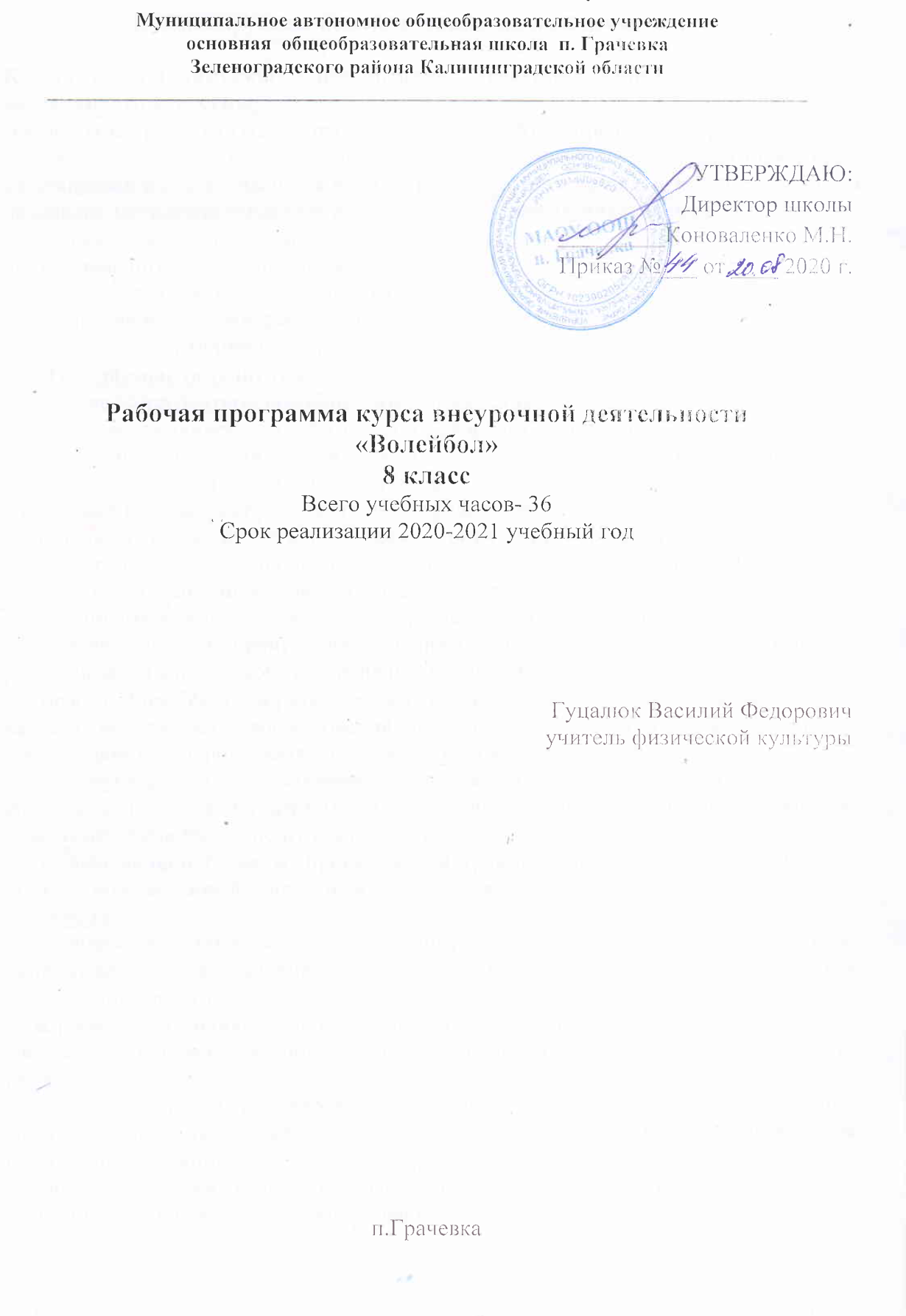 Планируемые результаты внеурочной деятельностиК числу планируемых результатов освоения курса внеурочной деятельности отнесены:Ожидаемые результаты:– создание конкурентно-способных команд мальчиков и девочек;– укрепление психического и физического здоровья учащихся;– применение полученных навыков в целях отдыха, тренировки, повышения работоспособности и укрепления здоровья;– снижение количества правонарушений среди подростков.– в результате освоения данной программы обучащиеся будут знать:– педагогические, физиологические и психологические основы обучения двигательным  действиям  и воспитание физических качеств;– биодинамические особенности и содержание физических упражнений общеразвивающей и корригирующей направленности, основы их использования в решении задач физического развития и укрепления здоровья;– возрастные особенности развития  ведущих психических процессов и физических качеств, возможности формирования индивидуальных черт и свойств личности посредством регулярных занятий физическими упражнениями;– психофункциональные особенности собственного организма, индивидуальные способы контроля за развитием его адаптивных свойств, укрепления здоровья и повышения физической подготовленности;– правила личной гигиены, профилактики травматизма и оказания доврачебной помощи при занятиях физическими упражнениями.уметь:– технически правильно осуществлять двигательные действия данного вида спорта, использовать их в условиях соревновательной деятельности и организации собственного досуга;– разрабатывать индивидуальный двигательный режим, подбирать и планировать физические упражнения, поддерживать оптимальный уровень индивидуальной работоспособности;– контролировать и регулировать функциональное состояние организма при физической нагрузке, добиваться оздоровительного эффекта и совершенствования физических кондиций;– управлять своими эмоциями, эффективно взаимодействовать со взрослыми и сверстниками, владеть культурой общения;– соблюдать правила безопасности и профилактики травматизма на занятиях,    знать, как оказывать первую доврачебную помощь при травмах и несчастных случаях;– пользоваться современным спортивным инвентарем и оборудованием, специальными техническими средствами.
II. Содержание внеурочной деятельности с указанием форм ее организации и видов деятельностиВ основу отбора и систематизации материала содержания программы положены принципы комплексности, преемственности и вариативности. Принцип комплексности программы выражен в теснейшей взаимосвязи всех сторон учебно- тренировочного процесса: теоретической, практической, физической и психологической подготовки, педагогического и медицинского контроля. Принцип преемственности прослеживается в последовательности изложения теоретического материала по этапам обучения, в углублении и расширении знаний по вопросам теории в соответствии с требованиями возрастающего  мастерства спортсменов, постепенном, от этапа к этапу усложнений содержания тренировок, в росте объемов тренировочных и соревновательных нагрузок, единстве задач, средств и методов подготовки. Принцип вариативности дает  определенную свободу выбора средств и методов, в определении времени для подготовки спортсменов. Исходя из конкретных обстоятельств, при решении той или иной педагогической задачи учитель может вносить свои коррективы в построении учебно-тренировочных занятий, не нарушая общих подходов.  Учебный материал усложняется в зависимости от года обучения. Образовательный компонент программы предполагает обучение подростков 13-18 лет, параллельно которому идёт включение воспитательного процесса, организованного через тренировку. Данный процесс происходит не стихийно, а в результате целенаправленного педагогического воздействия. Программа предполагает: индивидуальное консультирование в течение учебного года и предсоревновательную подготовку обучающих.        Материал программы дается в трех разделах: основы знаний; общая и специальная физическая подготовка; техника и тактика игры.      В разделе «Основы знаний» представлен материал по истории развития волейбола, правила соревнований.      В разделе «Общая и специальная физическая подготовка» даны упражнения, которые способствуют формированию общей культуры движений, подготавливают организм к физической деятельности, развивают определенные двигательные качества.      В разделе «Техника и тактика игры» представлен материал, способствующий обучению техническим и тактическим приемам игры.      В конце обучения по программе обучающиеся будут знать правила игры и принимать участие в соревнованиях.     Содержание самостоятельной работы включает в себя выполнение комплексов упражнений для повышения общей и специальной физической подготовки.Формы организации занятий   Основными формами учебно-воспитательного процесса при реализации программы  курса внеурочной деятельности являются:     - Групповые, теоретические и практические занятия,      - Соревнования различного уровня (тренировочные, школьные, районные),     - Подвижные игры,     - Эстафеты,     - квалификационные испытания.        Определяющей формой организации образовательного процесса по данной программе является секционные, практические занятия и соревнования по волейболу. Главная задача педагога дать учащимся основы владения мячом, тактики и  техники волейбола. Образовательный процесс строится так, чтобы учащиеся могли применить теоретические знания на практике, участвуя в соревнованиях.\
III. Тематическое планирование.Личностные результаты — готовность и способность обучающихся к саморазвитию, сформированность мотивации к учению и познанию, ценностно-смысловые установки отражающие их индивидуально-личностные позиции, социальные компетентности, личностные качества; сформированность основ российской, гражданской идентичности.Метапредметные результаты — освоенные обучающимися УУД  (познавательные, регулятивные и коммуникативные)№п/пНаименование раздела           Количество  часов           Количество  часов           Количество  часов№п/пНаименование раздела  Всего  ТеорияПрактика1.  Введение.История возникновения и развития волейбола.  Правила безопасности при занятиях волейболом. Правила игры. Понятие о гигиене, правила гигиены личной и общественной. Режим дня спортсмена.112.Общеразвивающие упражнения (ОРУ)993.Общая физическая подготовка (ОФП)(Подготовительные упражнения.)17174. Техническая подготовка (ТП)(Стойка игрока. Приёмы и передачи мяча двумя руками снизу, двумя руками сверху. Подачи снизу. Прямые нападающие удары. Защитные действия - блоки, страховки).885.Контрольно-оценочные и переводные испытания11Итого:36135